Завершены монолитные работы в первом корпусе ЖК PerovSky 23.09.2016 г. Компания MR Group сообщает о завершении монолитных работ в первом корпусе Pegasus жилого комплекса PerovSky. Сейчас здесь начинаются работы по отделке фасадов, готовность второго (Phoenix) и третьего (Aquarius) корпусов – монтаж 12-го и 3-го этажей соответственно. Завершение строительства всего комплекса намечено на 3 квартал 2017 года.Жилой комплекс комфорт-класса PerovSky располагается на востоке Москвы рядом с природным заказником «Терлецкий парк» и зоной отдыха «Терлецкая дубрава», по адресу Шоссе Энтузиастов, 88. Вход в парк с каскадом прудов, беседками для отдыха и спортивными площадками находится напротив жилого комплекса. Автором проекта выступило архитектурное бюро ADM, которое создало комплекс, гармонирующий с окружающей природой. PerovSky состоит из трех 23-этажных корпусов, объединенных стилобатом, фасады комплекса будут выполнены из клинкерного кирпича. В стилобатной части расположена вся необходимая инфраструктура: центр раннего развития, супермаркеты, салоны красоты, парикмахерские, кафе и фитнес-центр. Из окон квартир открываются панорамные виды на парковую зону. Покупателям предлагаются квартиры и апартаменты площадью от 39 до 117 кв. м. В комплексе применены только современные технологии, присущие бизнес-классу: лифты от ведущих зарубежных производителей, высококачественные системы вентилирования и отопления. Благоустройство комплекса создается с учетом европейского опыта – малые архитектурные формы, цветники, зоны отдыха для жителей. Концепция «Двор без машин» и огороженная территория создают безопасное и уютное пространство.О компании MR GroupКомпания MR Group успешно работает на российском рынке с 2003 года и является одним из лидеров в девелопменте жилой и коммерческой недвижимости в России. Компания MR Group – четырежды Девелопер года (по версии премий Urban Awards, CRE Awards, Move Awards и "Рекорды рынка недвижимости"). Портфель компании – это 30 объектов общей площадью 5 миллионов кв. м в Москве, Московской области и Сочи. В настоящее время в стадии реализации в Москве находятся вторая очередь многофункционального комплекса «Савеловский Сити», «Пресня Сити» (совместно с Coalco), «Водный», жилые комплексы «Царская площадь» (совместно с Coalco), «Воробьев Дом», PerovSky и «Ясный», комплекс апартаментов «Басманный,5» (совместно с Coalco), жилой квартал «Фили Град», а также жилой микрорайон «Эко Видное» в Подмосковье. Накопленный профессиональный опыт позволяет MR Group оказывать полный спектр услуг: от подбора площадки под объект недвижимости, получения разрешительной документации до проектирования, осуществления строительства и дальнейшей эксплуатации. Более подробную информацию о MR Group можно получить на www.mr-group.ru Дополнительная информация Пресс-служба +7 (495) 797-55-22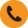 press@mr-group.ru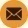 